Publicado en Navarra el 25/11/2020 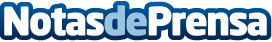 AINA, la Asociación de Inmobiliarias de Navarra, renueva página webAINA (Asociación de Inmobiliarias de Navarra) reúne el conocimiento y la especialización de las mejores inmobiliarias de Navarra y cuenta con los mejores profesionales del sector. Actualmente renueva página web a través de una presentación minimalista y directa y mejorando la experiencia de navegación del usuarioDatos de contacto:Carlos Fernández628940299Nota de prensa publicada en: https://www.notasdeprensa.es/aina-la-asociacion-de-inmobiliarias-de-navarra Categorias: Franquicias Inmobiliaria Marketing Navarra Emprendedores E-Commerce http://www.notasdeprensa.es